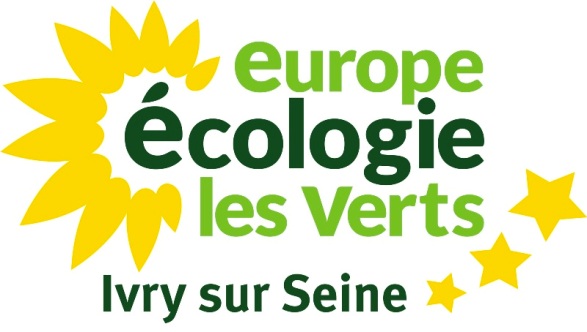 Conseil Municipal du jeudi 12 avril 2018Motion jardins ouvertsIntervention de Mehdy Belabbas, au nom du groupe EELVMonsieur le Maire,Mes cher-e-s collègues,Mesdames, Messieurs,Quelques mots sur cette motion dont nous partageons, pour une bonne part, la philosophie.Bien évidemment, la défense du patrimoine naturel est au cœur du combat des écologistes. À ce titre, les Jardins ouvriers du Fort constituent depuis plus d’un siècle un formidable espace de  biodiversité, un poumon vert dans un espace urbain marqué par une trop grande minéralisation, comme de nombreux ivryen-ne-s l’ont souligné au cours des Assises.Ces jardins représentent également un patrimoine social, grâce auquel de nombreux ivryen-es peuvent pratiquer le jardinage et l’agriculture urbaine. Aujourd’hui, cette dernière est encore trop souvent considérée  comme  un enjeu symbolique. C’est une erreur.En effet, à l’heure des circuits courts, l’agriculture urbaine doit être appréhendée plus fondamentalement comme un système assurant la durabilité de notre Ville, ce qui nécessite une nouvelle forme de gouvernance environnementale. Ainsi, produire pour et dans la ville implique des changements techniques, la mise en place de nouveaux modes de distribution l’élaboration de nouvelles formes agraires.Nous pensons notamment aux produits utilisés dans ces jardins, l'objectif étant de diminuer l'utilisation des pesticides et de promouvoir les démarches naturelles.Cela pourrait éventuellement se traduire par l’élaboration d’une charte – c’est à la mode en ce moment – « zéro phyto ».Ce combat de relocalisation alimentaire, nous entendons l’amplifier dans les années à venir. Les jardins constituent également un bien immatériel, qui doit s’ouvrir d’avantage et profiter à l’ensemble des ivryen-n-es. Il s’agit là d’un enjeu de première importance car au sein d’une zone métropolitaine l’une des  denses d’europe, la présence d’espaces naturels répond à un besoin grandissant de nombreux francilien-ne-s qui ont de plus en plus l’impression « d’étouffer ».Enfin, les élu-e-s écologistes rejettent tout projet accentuant le phénomène de gentrification, qui rejette les habitant-es les plus modestes toujours plus loin. A ce titre, nous restons très attaché-es à la politique du prix maitrisé permettant au plus grand nombre d’accéder à la priorité.L’ensemble de ces observations effectué, nous votons naturellement en faveur de ce texte.Je vous remercie.